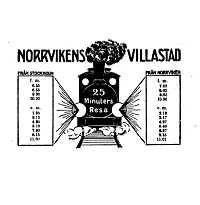 Protokoll fört vid ordinarie styrelsemöte i Norrvikens Villaägareförening 2020-03-03Närvarande:Jan Sannergren ordfPer Inge GyllenhammarCurt BerglundGunnar LustigJan-Otto LindellViveka Eriksson sekr. Ej närvarande: Charlotte Breimer-TörnqvistEva SchreiberGerry Johansson§ 1.  Godkännande av föregående styrelsemötesprotokollProtokollet från föregående styrelsemöte (2020-02-04) godkändes och lades till handlingarna.§ 2.  EkonomiJan-Otto meddelar att vi har 49 300 kr i kassan. § 3.  MedlemsantalJust nu har vi 426 medlemmar, dvs. två färre än vid förra styrelsemötet.§ 4.  FacebookIngenting nytt att rapportera eftersom Charlotte inte var närvarande.§ 5.  Dialog med kommunenAlternativ utfartsväg från Viby: Vi väntar fortfarande på svar från kommunen.Skrivelse till kommunstyrelsen angående utvecklingen av entrén Norrviken Östra: Vi har fått svaret att en förstudie är gjord som ska presenteras i april.Förstudie för väg/parkering vid IP: Fortsättningen presenteras förhoppningsvis också i april.Parkeringsregler Norrviken Östra: Ingenting nytt.Trygg i trafiken Norrviken: Ingenting nytt.§ 6.  Årsmöte 2020Datum och tid: 		Torsdag 26 mars kl. 19.00. Styrelsen ska komma en halvtimme i förväg.Plats: 		Norrvikens skola, matsalen (ingång från gården). Gunnar har nyckel.Föredrag: 		Per Törnvall, kommundirektör i SollentunaNyhetsblad/Kallelse:		Distribution senast vecka 11Valberedning: 		Har kontaktatsVerksamhetsberättelsen:	Klar. Viveka lägger ut den och övriga årsmöteshandlingar på hemsidan samt beställer tryckning av 40 ex.Kaffe och fikabröd:	Viveka köper fikabröd, pappersmuggar, te-påsar m.m. Övriga tar med en termos var med kaffe.Högtalare:	Gunnar tar med en högtalare.§ 7.  Valborg torsdag 30 april kl. 20Talare:			Janne ska fråga Marja och Elisabeth NGosskör:		Klart enligt GerryBrasa:		Rickard Dahlén har lovat att klippa det långa gräset i närheten av brasan.§ 8.  Konsert i S:t LarsgårdenDatum och program är inte helt klara. Nyhetsbrev måste delas ut med information om konserten.§ 9.  NorrvikenvarvetEva ställer förhoppningsvis upp i höst igen!§ 10.  Övriga frågorJanne har inte hört något mer om Villaägarnas bidrag till lokalföreningarna.Möjligheten att göra ett studiebesök på den nya brandstationen i höst skall undersökas.Janne har inte hört något från kommunen om deras planer för den gamla brandstationen men frågan kan lämpligen ställas till kommundirektören på årsmötet.Vi har fått ett dokument som berättar om diskussionerna vid dialogmötet gällande Sollentuna kommuns energiplan.§ 11.  Mötesplanering för vinter/vår 2020Årsmöte torsdagen den 26 mars kl. 19.00.Styrelsemöte tisdagen den 14 april kl. 19.00 hos Gerry alt. JanneVid protokollet                                                                             Justeras:Viveka Eriksson				Jan Sannergren